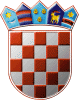         REPUBLIKA HRVATSKABRODSKO-POSAVSKA ŽUPANIJA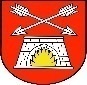         OPĆINA PODCRKAVLJE              OPĆINSKO VIJEĆEKLASA: 363-04/19-01/4 URBROJ: 2178/13-01-19-1Na temelju članka 104. Zakona o komunalnom gospodarstvu ("Narodne novine" broj: 68/18 i 110/18), članka 2. stavak 1. i 2. Prekršajnog zakona  ("Narodne  novine"  broj:  107/07, 39/13, 157/13 i 110/15) i članka 32. Statuta Općine Podcrkavlje (Službeni vjesnik Brodsko-posavske županije br. 07/18) Općinsko vijeće Općine Podcrkavlje na svojoj 21.sjednici održanoj dana 16. srpnja 2019. godine, donijelo jeO D L U K Uo komunalnom reduOPĆE ODREDBEČlanak 1.Ovom se odlukom propisuje komunalni red na području Općine Podcrkavlje (dalje u tekstu: Općina), mjere za njegovo provođenje i kazne za prekršaje počinjene nepridržavanjem istih.Komunalni red propisan ovom odlukom obvezan je za sve pravne i fizičke osobe na području Općine, ako zakonom ili drugim propisom nije drugačije određeno.Članak 2.Ovom se odlukom propisuju odredbe o:uređenju naselja,održavanju čistoće i čuvanju javnih površina,korištenju javnih površina,skupljanju, odvozu i postupanju sa skupljenim komunalnim otpadom,uklanjanju snijega i leda,uklanjanju protupravno postavljenih predmeta,mjerama za provođenje komunalnog reda,kaznama za učinjene prekršaje.Članak 3. Javnim površinama u smislu ove odluke smatraju se :javne zelene površine: parkovi, travnjaci, drvoredi,skupine stabala i pojedinačna stabla, zelene površine u zemljišnom pojasu nerazvrstane ceste, zelene površine u zemljišnom pojasu javne ceste (osim autoceste), odvodni kanali uz ceste i putove;javne prometne površine: ulica, cesta, trg, nogostup, pješačka površina, kolni ulaz, javne stube, parkiralište, stajalište javnog prometa i slične građevine, mostovi, druge površine u građevnom području naselja koje se koriste za promet na bilo kojoj osnovi;površine na kojima se obavlja prodaja roba i usluga izvan poslovnih prostorija, sukladno posebnom aktu;športska, dječja i druga igrališta, rekreacijske površine i slično;poljski putovi.Članak 4.Građevinskim područjem naselja u smislu ove odluke smatra se izgrađeno i neizgrađeno zemljište unutar granica koje su prostornim planom svrstane u područje stambene, mješovite i javne izgradnje.Članak 5.Predmetima u smislu ove odluke smatraju se pokretne stvari koje se mogu premjestiti s jednog mjesta na drugo i predmeti koji nemaju građevinskog dijela ili nisu ugrađeni u podlogu.Predmetima iz stavka 1. ovog članka smatraju se osobito:reklamni i oglasni predmeti ( transparent, zastava, naziv, pano, logo, ormarić, vitrina, uređaj, stup, jarbol, reklamna ploča, reklamni natpis, putokaz, obavijest, plakat i slično);privremeni objekti (kiosk, kontejner, montažni objekt, podij ugostiteljske terase, pozornica, sjenilo, tenda, suncobran, štand, prodajna klupa, pokretne naprave i slično,);spremnici za skupljanje otpada;objekti i predmeti na stajalištu javnog prijevoza;oprema dječjih igrališta.Vlasnici odnosno korisnici predmeta iz stavka 1. ovoga članka dužni su ih održavati urednima, čistima te u stanju funkcionalne ispravnosti.Članak 6.Komunalnim objektima i uređajima u općoj upotrebi u smislu ove odluke smatraju se:ploče s planovima naselja, ploče s nazivima ulica, panoi za oglašavanje, multimedijalni uređaji, telefonske govornice,	javni zdenci, objekti i uređaji za zaprečenje prometa, prometna signalizacija, objekti i uređaji javne rasvjete, objekti i uređaji infrastrukture i drugi slični objekti i uređaji namijenjeni komunalnim potrebama.Komunalne objekte i uređaje iz stavka 1. ovoga članka održava i o njima vodi brigu vlasnik ili korisnik.Vlasnik ili korisnik dužan je komunalne objekte i uređaje iz stavka 1. ovoga članka održavati urednima, čistima te u stanju funkcionalne ispravnosti.UREĐENJE NASELJAČlanak 7.Uređenjem naselja u smislu ove odluke smatra se:označavanje imena naselja, ulica, trgova i obilježavanje zgrada,uređenje vanjskih dijelova zgrada,uređenje ograda, dvorišta, okućnica, vrtova, voćnjaka i drugih površina nagrađevinskom području naselja,uređenje i održavanje javnih zelenih površina,održavanje javnih prometnih površina,postavljanje natpisa, reklama, zaštitnih naprava, plakata, urbane opreme te prometne i neprometne signalizacije,uređivanje izloga i oglašavanje,postavljanje javne rasvjete i postupanje s javnom rasvjetom,postavljanje i održavanje komunalnih objekata i uređaja u općoj uporabi. OZNAČAVANJE IMENA NASELJA, ULICA, TRGOVA I OBILJEŽAVANJE ZGRADA Članak 8.Označavanje ulica, trgova i obilježavanje zgrada vrši se na način i po postupku propisanom zakonom, ovom odlukom i drugim propisima.Članak 9.Za označavanje ulica i trgova koriste se natpisne ploče postavljene na pročelje prve zgrade s desne strane ulice, odnosno trga ili na samostojeće stupove s desne strane ulaza u ulicu, odnosno trg.Natpisne ploče izrađuju se od nehrđajućeg materijala, podloge u plavoj boji i natpisa u bijeloj boji.Troškove nabave, postavljanja i održavanja natpisnih ploča snosi Općina.Članak 10.Zabranjeno je oštećivati i uništavati, te neovlašteno skidati i mijenjati natpisne ploče.Članak 11.Za označavanje zgrada koriste se pločice s kućnim brojem postavljene na vidljivom mjestu na ulično pročelje.Pločice s kućnim brojem izrađuju se od nehrđajućeg materijala, podloge u plavoj boji i natpisa u bijeloj boji ili se izrađuju kao natpis bez podloge.Troškove nabave, postavljanja kućnih brojeva snose vlasnici zgrada ili Općina.Članak 12.Natpisne ploče za označavanje poslovnih prostora moraju biti čitljive, jezično ispravne, uredne, tehnički ispravne i estetski oblikovane.Vlasnici ili korisnici poslovnih prostora dužni su natpisne ploče održavati u čistom i ispravnom stanju.UREĐENJE VANJSKIH DIJELOVA ZGRADAČlanak 13.Vanjski dijelovi zgrada kao što su pročelja, fasade na pročeljima, balkoni, terase, loggie,ulazna vrata, prozori i balkonska vrata, žljebovi, slivne cijevi i drugi dijelovi zgrada, moraju se održavati urednima i čistima, a oštećenja se moraju popraviti.Vlasnici ili korisnici zgrada, stanova i poslovnih prostora dužni su brinuti o izgledu vanjskih dijelova zgrada, zajedničkih dijelova i pripadajućih prostora za odlaganje otpada.Članak 14.Na vanjske dijelove zgrada neposredno okrenute prema ulici ili trgu zabranjeno je vješati i izlagati rublje, posteljinu, tepihe i druge slične predmete.Zastave, prigodni natpisi ili ukrasi koji se postavljaju na zgradu moraju biti uredni i čisti te se moraju ukloniti u primjerenom roku nakon prestanka prigode zbog koje su postavljeni.Članak 15.Vanjske dijelove zgrada zabranjeno je nagrđivati ispisivanjem poruka, obavijesti, crtanjem, šaranjem i slično.Članak 16.Na vanjske dijelove zgrada koje neposredno graniče s javnim površinama zabranjeno je naslanjati bicikle, motocikle i druge predmete.UREĐENJE OGRADA, DVORIŠTA, VRTOVA, VOĆNJAKA I DRUGIH POVRŠINA NA GRAĐEVINSKOM PODRUČJU NASELJAOgradeČlanak 17.Ograde uz javnu površinu trebaju biti izrađene tako da se visinom, načinom izvedbe te oblikovnim značajkama uklapaju u okoliš.Članak 18.Ograde uz javnu površinu u građevinskom području naselja mogu se izvoditi iz kamena, betona, metala, drva, žice, živice, te u kombinacijama ovih materijala, na način da najmanje 50% vertikalne površine ograde bude transparentno.Članak 19.Vlasnik ili korisnik zemljišta dužan je održavati ogradu uz javnu površinu u ispravnom i urednom stanju.Ograde koje su oštećene ili su dotrajale moraju se popraviti ili zamijeniti.Članak 20.Ograde na raskrižjima moraju biti postavljene na način da ne ometaju preglednost prometa.Članak 21.Ograde uz javne površine ne smiju biti izvedene od bodljikave žice, armaturne mreže i slično.Članak 22.Ograde koje se nalaze neposredno uz nogostupe i pješačke staze ne smiju imati završne oštre element.Članak 23.Ograde uz javne površine moraju se uređivati na način da se ne ometa korištenje javne prometne površine.Članak 24.Ogradu uz javnu površinu u građevinskom području naselja koja se uređuje kao ogradna živica vlasnik ili korisnik izgrađenog i/ili neizgrađenog građevinskog zemljišta dužan je održavati redovitim orezivanjem na način da živica svojom visinom bude u skladu sa visinom okolnih ograda, a da svojom širinom ne prelazi na javnu površinu.Članak 25.Ogradu uz javnu površinu izvan građevinskog područja naselja koja ograđuje poljoprivredno zemljište prema javnoj prometnoj površini - putu, a koja se uređuje kao ogradna živica, vlasnik ili korisnik zemljišta dužan je redovito orezivati na način da živica svojom širinom ne prelazi na javnu površinu.Članak 26.Vlasnik ili korisnik zemljišta dužan je prorjeđivati ogradnu živicu uz put izradom prosjeka radi zračenja i sušenja puta.Članak 27.Sakupljenu drvnu masu i zeleni otpad od orezivanja živice vlasnik ili korisnik dužan je ukloniti sa javne površine i agrotehnički ga zbrinuti na vlastitom zemljištu.Ogradne živice i stabla koja su u funkciji zaštite usjeka i nasipa od erozije ne smiju se potpuno uklanjati.Članak 28.Paljenje ogradnih živica zabranjeno je.Članak 29. Prskanje ogradnih živica herbicidima zabranjeno je.Članak 30.Ograde zemljišta koja su uređena kao gospodarsko dvorište na kojem slobodno borave domaće životinje mora se izvesti na način da je onemogućen njihov izlazak na javnu površinu.Dvorišta, vrtovi, voćnjaci i drugo zemljišteČlanak 31.Vlasnik ili korisnik stambene zgrade, poslovnog prostora te izgrađenog i/ili neizgrađenog građevinskog zemljišta u građevinskom području naselja dužan je održavati zemljište čistim iurednim.Na dvorištu, vrtu, voćnjaku i drugom zemljištu ne smije se deponirati otpad bilo koje vrste, s izuzetkom građevinskog otpada u tijeku građenja.Upravno tijelo Općine naredit će vlasnicima, suvlasnicima odnosno korisnicima zemljišta da obave radove čišćenja iz stavka 1. ovog članka, a ukoliko to ne učine u određenom roku, isto će izvršiti treća osoba po nalogu načelnika, ali na račun vlasnika, suvlasnika odnosno korisnika zemljišta.Članak 32.Zelene površine dvorišta, vrtova i voćnjaka na izgrađenom građevinskom zemljištu te zelene površine neizgrađenog građevinskog zemljišta moraju se održavati u razdoblju rasta vegetacije redovitom košnjom.Neuređenim dvorištem, vrtom, voćnjakom i slično smatra se ono na kojem je trava prerasla visinu 30 cm.Upravno tijelo Općine naredit će vlasnicima, suvlasnicima odnosno korisnicima zemljišta da obave radove čišćenja iz stavka 1. ovog članka, a ukoliko to ne učine u određenom roku, isto može izvršiti treća osoba, ali na račun vlasnika, suvlasnika odnosno korisnika zemljišta o čemu odlukom odlučuje općinski načelnik.Članak 33.Površine poljoprivrednog zemljišta moraju se održavati košnjom na način da se spriječi zakorovljenost i obrastanje višegodišnjim raslinjem, te obrađivati primjenom agrotehničkih mjera sukladno posebnim propisima.Upravno tijelo Općine naredit će vlasnicima, suvlasnicima odnosno korisnicima zemljišta da obave radove čišćenja iz stavka 1. ovog članka, a ukoliko to ne učine u određenom roku, isto može izvršiti treća osoba, ali na račun vlasnika, suvlasnika odnosno korisnika zemljišta o čemu odlukom odlučuje općinski načelnik.Članak 34.Otpad koji nastaje košnjom trave, orezivanjem drveća, živica, čišćenjem korova, lišća, otpad iz vrtova, voćnjaka i vinograda i drugi otpad biljnog porijekla podesan za kompostiranje (zeleni otpad), vlasnik-korisnik zemljišta obvezan je zbrinuti na vlastitom zemljištu primjenom propisanih agrotehničkih mjera.Članak 35.Vlasnik ili korisnik zemljišta dužan je orezivati stabla koja se nalaze na zemljištu, a koja svojom krošnjom nadvisuju javnu prometnu površinu tako da je omogućen nesmetan promet pješaka i vozila, preglednost prometne i neprometne signalizacije te funkcionalnost javne rasvjete.Članak 36.Ako se uz graničnu među zemljišta prema javnoj prometnoj površini nalaze stabla voćki, vlasnik odnosno korisnik zemljišta dužan je spriječiti pad plodova na javnu prometnu površinu.Članak 37.Vlasnik ili korisnik zemljišta koje graniči s javnim prometnim površinama dužan je ukloniti osušeno ili bolesno stablo ili dio stabla koje bi svojim rušenjem odnosno padom moglo ugroziti sigurnost prolaznika, prometa ili objekata u neposrednoj blizini.Upravno tijelo Općine naredit će uklanjanje stabla vlasniku ili korisniku zemljišta na kojem se nalazi stablo iz stavka 1., a ukoliko to ne učine u određenom roku, isto može izvršiti treća osoba po nalogu načelnika, ali na račun vlasnika odnosno korisnika zemljišta na kojem se nalazi stablo o čemu odlukom odlučuje općinski načelnik.Članak 38.Izravno zapaljivanje stabala, živica, trave, korova i samoniklog raslinja zabranjeno je.Članak 39.Prskanje trave, korova i drugog samoniklog raslinja herbicidima ne preporuča se.UREĐENJE I ODRŽAVANJE JAVNIH ZELENIH POVRŠINAČlanak 40.Javne zelene površine na području Općine koje su uvrštene u Program održavanja komunalne infrastrukture Općine, održavaju se prema operativnim i terminskim planovima održavanja.Programom održavanja komunalne infrastrukture određuje se standard održavanja javnih zelenih površina kao što su: opseg, vrijeme, tehnologija, učestalost i drugi uvjeti održavanja. Poslove održavanja javnih zelenih površina prema određenom standardu održavanja provodi pravna ili fizička osoba kojoj je sukladno odredbama Zakona o komunalnom gospodarstvu i drugim propisima povjereno obavljanje poslova održavanja.Članak 41.Javne zelene površine u zemljišnom pojasu nerazvrstanih i javnih cesta koje nisu uvrštene u Program održavanja komunalne infrastrukture Općine dužni su održavati vlasnici ili korisnici zemljišta koje graniči s javnom površinom (dalje: izvršenici) u površini koja je određena širinom od granične međe do ruba prometne površine, a u duljini kojom njihovo zemljište granici s javnom površinom.Članak 42.Javne zelene površine u građevinskom području naselja koje nisu uvrštene u Program održavanja komunalne infrastrukture Općine održavaju izvršenici redovitim mjerama održavanja košnjom u dinamici minimalno jedan puta mjesečno u razdoblju od 01. travnja do 30. rujna.Neodržavanom zelenom površinom smatra se zatravljena površina na kojoj je trava prerasla visinu 30 cm.Članak 43.Javne zelene površine izvan građevnog područja naselja koje nisu uvrštene u Program održavanja komunalne infrastrukture Općine održavaju izvršenici redovitim mjerama održavanja košnjom u dinamici minimalno dva puta godišnje, jednom u svibnju i jednom u kolovozu ili rujnu.Neodržavanom zelenom površinom smatra se zatravljena površina na kojoj je trava prerasla visinu 50 cm.Članak 44.Ako izvršenik propusti izvršiti obvezu u smislu članka 41. održavanje javne zelene površine osigurat će se interventnim mjerama na teret izvršenika.Interventne mjere održavanja javne zelene površine provodi pravna ili fizička osoba kojoj je sukladno odredbama Zakona o komunalnom gospodarstvu i drugim propisima povjereno obavljanje interventnih poslova na uspostavi mjera komunalnog reda.Članak 45.Javne zelene površine uključuju i pojas otvorenih odvodnih kanala uz ceste i putove, osim vodopravnih kanala i retencija.Članak 46.Održavanje uključuje skupljanje otkosa te njegovo agrotehničko zbrinjavanje na vlastitom zemljištu.Članak 47.Odbacivanje otkosa prilikom košnje na površinu kolnika i pješačke staze zabranjeno je.Članak 48.Zapaljivanje trave i korova na javnim zelenim površinama zabranjeno je.Članak 49.Prskanje javnih zelenih površina herbicidima ne preporuča se.Članak 50.Javnu zelenu površinu u sklopu sportsko-rekreacijskih prostora, prostora dječjih igrališta, prostora u sklopu dječjeg vrtića, prostora groblja i drugih prostora posebne namjene dužna je redovito održavati te brinuti se za njezinu zaštitu i obnovu pravna ili fizička osoba koja upravlja tim prostorima.Članak 51.Javne zelene površine uz vodopravne kanale i vodotoke održava vlasnik kanalske mreže.Članak 52.Bez odobrenja nadležnog upravnog tijela na javnim zelenim površini nije dozvoljeno:obavljati prekopavanje;obavljati građevinske radove i obrtničke radove bilo koje vrste;odlagati građevinski materijal, zemlju, građevinski otpad;postavljati predmete, uređaje, naprave, reklamne panoe i slično;postavljati ograde ili barijere za zaprečenje pristupa;istovarivati i odlagati ogrjevni i drugi materijal;saditi drveće, grmlje te druge nasade.Članak 53.Na javnim zelenim površinama zabranjeno je:rezati i lomiti grane stabala, brati cvijeće, vaditi cvjetno i drugo busenje;rušiti stabla, te vađenje panjeva;paliti vatru;izlagati cvijeće, poljoprivredne i druge proizvode;bacati i ostavljati različiti otpad izvan košarica za otpad;bacati goreće predmete u košarice i druge posude za otpad;puštati kiseline, motorna ulja te otpadne tekućine bilo koje vrste te nadrugi način zagađivati zelenu površinu; odlagati piljevinu, pepeo, travu, odrezano šiblje i grane te drugi otpad;odlagati zemlju, građevinski materijal te građevinski i drugi krupni otpad,oštećivati, prljati, zagađivati i onesposobljavati parkovnu opremu;voziti se biciklom i drugim vozilima;zaustaviti ili parkirati vozila;ostavljati vozila u nevoznom stanju, neregistrirana vozila te njihove dijelove;koristiti se dječjim igralištem i spravama za igru djece protivno njihovoj namjeni;obavljati druge radnje kojima se javna zelene površina onečišćuje ili oštećuje;hvatati i uznemiravati ptice i druge životinje.Članak 54.Na javnim parkovnim površinama na vidnom mjestu može biti istaknuta ploča koja sadržava odredbe o održavanju reda i čistoće, o zaštiti i drugim sličnim odredbama.Članak 55.Za dijelove javnih zelenih površina koji su proglašeni zaštićenim objektom (pojedino drvo, drvored, grm, park ili slično) primjenjuju se radi njihove zaštite propisi o zaštiti prirode.ODRŽAVANJE JAVNIH PROMETNIH POVRŠINAČlanak 56.Javne prometne površine moraju se održavati u tehnički ispravnom i uporabivom stanju. Javne prometne površine koje su predmet održavanja su sve površine namijenjene za promet po bilo kojoj osnovi osim dijelova javnih cesta koje se održavaju kao javne ceste sukladno posebnom propisu.Članak 57.Održavanje javnih prometnih površina obavlja se u redovitom opsegu prema Programu održavanja komunalne infrastrukture Općine, te kao interventno održavanje u slučajevima nastalih oštećenja prometnih površina.Redovito održavanje obavlja se prema operativnim i terminskim planovima održavanja. Programom održavanja prometnih površina određuje se standard održavanja kao što su: opseg, tehnologija, učestalost i ostali uvjeti održavanja.POSTAVLJANJE REKLAMA I NATPISA, ZAŠTITNIH NAPRAVA, PLAKATA, URBANE OPREME I NEPROMETNE SIGNALIZACIJEReklame i natpisiČlanak 58.Jedinstveni upravni odjel izdaje odobrenje za postavljanje reklamnih ploča poslovnog prostora, reklamnih natpisa, reklamne konstrukcije, izložbenih i oglasnih ormarića i drugih naprava na javnim površinama, pročeljima zgrada, montažnim konstrukcijama, kioscima i drugim prostorima, a na temelju pisanog zahtjeva fizičke ili pravne osobe.Odobrenje iz stavka 1. ovog članka izdat će se ukoliko su zadovoljeni uvjeti u člancima 59.-62. ove Odluke.Članak 59.Reklame, reklamne ploče, reklamne konstrukcije i druge naprave na površinama uz javne prometne površine ne smiju svojim položajem, načinom izvedbe i oblikom smanjiti preglednost, ugrožavati sigurnost prometa i zaklanjati prometnu signalizaciju.Članak 60.Svjetleće reklame i dinamički svjetleći efekti ne smiju se postavljati na mjestima gdje bi se njihovom uporabom ugrožavala sigurnost prometa.Članak 61.Na stupove električne mreže i javne rasvjete nije dopušteno postavljanje reklama, natpisa, plakata, obavijesti, smjerokaza i slično.Svi predmeti postavljeni na stupove javne rasvjete i električne mreže, uklonit će se o trošku vlasnika bez posebne obavijesti, a s uklonjenim predmetima postupit će kao s komunalnim otpadom.Članak 62.Vlasnici ili korisnici poslovnih prostora dužni su reklamne ploče, reklamne natpise, reklamne konstrukcije, izložbene i oglasne ormariće i druge naprave održavati u čistom i ispravnom stanju.Zaštitne napraveČlanak 63.Zaštitne naprave na pročeljima zgrada u obliku istake (sjenilo, tenda, zaštitna konstrukcija islično), koje bi presezale na javnu površinu mogu se postavljati iznad ulaza, prozora i ostalih otvora na pročeljima zgrada, isključivo uz prethodnu suglasnost nadležnog upravnog tijela. Zaštitne naprave u dijelovima naselja za koje je donesen detaljni plan uređenja moraju se oblikom, vrstom i izgledom uskladiti sa provedbenim odredbama plana, a mogu se postavljati isključivo uz prethodnu suglasnost nadležnog upravnog tijela.PlakatiČlanak 64.Plakati, tiskani oglasi i druge objave smiju se isticati samo na oglasnim ili reklamnim pločama, reklamnim ormarićima i panoima namijenjenim za oglašavanje. (dalje: plakatna mjesta).Iznimno, za određene promidžbene manifestacije i u vrijeme predizbornih aktivnosti nadležno upravno tijelo može odobriti isticanje plakata i na drugim mjestima.Članak 65.Zabranjeno je isticanje plakata, oglasa i drugih objava na stabla, potporne zidove, stupove javne rasvjete, telefonske govornice, na zaštitne okvire i ormariće infrastrukture, na hidrante, na prometne znakove, na smjerokazne znakove, na objekte stajališta javnog prijevoza, na posude za odlaganje otpada.Članak 66.Fizička ili pravna osoba dužna je osigurati da plakati, oglasi i objave istaknuti na plakatnim mjestima budu u urednom i ispravnom stanju, a oštećene, zaprljane i neaktualne plakate treba odmah ukloniti.Troškove uklanjanja plakata i čišćenja mjesta na kojima ne smiju biti istaknuti snosi organizator priredbe ili manifestacije, odnosno pravna ili fizička osoba čija se priredba, manifestacija ili proizvod oglašuje.U slučaju da pravna ili fizička osoba ne ukloni plakate u predviđenom vremenu isto će učiniti Općine na teret vlasnika plakata putem treće osobe.UREĐIVANJE IZLOGA I OGLAŠAVANJEČlanak 67.Izlozi, i slični objekti koji služe izlaganju robe moraju biti tehnički i estetski oblikovani, odgovarajuće osvijetljeni i u skladu s izgledom zgrade i okoliša.U izlozima se ne smije držati ambalaža ili skladištiti roba. Izlozi se moraju redovito uređivati, čistiti i prati.Članak 68.Zabranjeno je izlaganje robe na pročeljima zgrada, na vratima i prozorima poslovnih prostora, na ogradama, na okvirima izloga.Zabranjeno je izlaganje robe na stalcima, policama, mrežama i slično na javnim površinama ispred poslovnih prostora.Članak 69.Zvučno je oglašavanje dopušteno obavljati propisno opremljenim vozilom koje se kreće i ne zaustavlja, proizvodeći buku do zakonom dopuštene razine.Članak 70.Izvođenje žive ili puštanje reproducirane glazbe, zvučnih poruka i slično vezano za obavljanje registrirane djelatnosti, na način da se zvuk reproducira iz vozila te na otvorenom prostoru izvan poslovnog objekta, ili je iz poslovnog prostora usmjeren prema otvorenim javnim prostorima dopušteno je samo u izuzetnim slučajevima uz pismeno odobrenje i uvjete nadležnog upravnog tijela.Otvorenim prostorom, u smislu stavka 1., smatraju se i ugostiteljske i druge terase, te objekti na javnim i drugim površinama, kao kiosci, štandovi, prodajne klupe i slično.Izuzetnim slučajevima u smislu stavka 1. smatra se održavanje zabavnih manifestacija, priredbi i koncerata, te obilježavanje prigodnih i tradicionalnih svečanosti i blagdana.Ispaljivanje pirotehničkih sredstava (vatromet) može se vršiti samo u posebnim prigodama uz prethodnu suglasnost i uz uvjete nadležnog upravnog tijela.Članak 71.Dinamičke svjetlosne poruke i svjetlosni efekti usmjereni prema otvorenim javnim površinama ne smiju se postavljati na mjestima gdje bi se njihovom uporabom ugrožavala sigurnost prometa te noćni mir.POSTAVLJANJE JAVNE RASVJETE I POSTUPANJE S JAVNOM RASVJETOMČlanak 72.Javna rasvjeta na javnim prometnim i drugim površinama mora biti izvedena u skladu sa suvremenom rasvjetnom tehnikom, uzimajući u obzir osobitost pojedinih dijelova naselja i pojedinih javnih površina, promet i potrebe građana.Javna rasvjeta mora se redovito održavati u stanju funkcionalne ispravnosti. Odluku o terminima paljenja javne rasvjete donosi Općinski načelnik.Članak 73.Raspored, jačinu i vrstu rasvjete te oblik rasvjetnih stupova i rasvjetnih tijela određuje nadležno upravno tijelo.Članak 74.Zabranjeno je oštećivanje i uništavanje rasvjetnih stupova, rasvjetnih uređaja i rasvjetnih tijela.Članak 75.Pravna ili fizička osoba koja obavlja djelatnost održavanja javne rasvjete, dužna je redovito održavati objekte i uređaje javne rasvjete u ispravnom stanju u skladu s Programom održavanja komunalne infrastrukture odnosno godišnjim planom održavanja javne rasvjete.Evidenciju neispravnih rasvjetnih tijela vodi nadležno upravno tijelo, a popravci se obavljaju sukladno godišnjem planu održavanja javne rasvjete.POSTAVLJANJE I ODRŽAVANJE KOMUNALNIH OBJEKATA I UREĐAJA U OPĆOJ UPOTREBIČlanak 76.Komunalnim objektima u općoj upotrebi smatraju se ploče s planovima naselja, telefonske govornice, poštanski sandučići, javni zdenci, informativne i oglasne ploče, klupe, posude i spremnici otpad, objekti stajališta javnog prijevoza, zastave, oprema dječjih igrališta, parkovna oprema, prometni znakovi, prometna signalizacija, objekti i uređaji za zaprečenje i usmjeravanje prometa i drugi slični objekti.Članak 77.Pravne i fizičke osobe koje obavljaju komunalnu djelatnost ili kojima je općina povjerila poslove održavanja objekata u općoj uporabi te vlasnici ili korisnici, dužni su komunalne objekte iz prethodnog stavka održavati u stanju funkcionalne sposobnosti i ispravnosti.Komunalne objekte nije dopušteno uništavati, oštećivati, te po njima šarati ili ih na drugi način prljati ili nagrđivati.Članak 78.Objekti na stajalištima javnog prijevoza moraju se održavati urednima i ispravnima te moraju ispunjavati higijenske i tehničke uvjete sukladno posebnim propisima.Stajališta javnog prometa moraju biti opremljena klupom i košaricama za otpad.Članak 79.Površine i prostori za prodaju robe izvan prodavaonica utvrđuju se posebnom odlukom koju donosi Općinsko vijeće.Prostori i površine iz stavka 1. korisnici su dužni održavati čistima i urednima.ODRŽAVANJE ČISTOĆE I ČUVANJE JAVNIH POVRŠINAČlanak 80.Održavanjem čistoće i čuvanjem javnih površina u smislu ove odluke smatra se :čišćenje javnih površina,održavanje, čuvanje i zaposjedanje javnih površina,odvodnja otpadnih i atmosferskih voda,sanitarno komunalne mjereČIŠĆENJE JAVNIH POVRŠINAČlanak 81.Javne površine moraju se održavati čistima i urednima.Održavanje čistoće javnih površina provodi se sukladno godišnjem Programu održavanja komunalne infrastrukture na području Općine, a poslove održavanja čistoće obavlja pravna ili fizička osoba kojoj je povjereno obavljanje djelatnosti čišćenja javnih površina.Programom održavanja komunalne infrastrukture određuje se standard održavanja čistoće javnih površina kao što su: opseg, vrijeme, tehnologija, učestalost i ostali uvjeti održavanja čistoće javnih površina.Članak 82.Pravna ili fizička osoba kojoj je povjereno obavljanje djelatnosti čišćenja javnih površina dužna je uklanjati otpad sa javnih površina što uključuje:skupljanje otpada odbačenog na javne prometne površine;skupljanje otpada odbačenog na javne zelene površine;skupljanje otpada odbačenog u posude za otpad.Članak 83.Pravna ili fizička osoba koja obavlja djelatnost u poslovnom prostoru uz javnu površinu dužna je svakodnevno čistiti dio javne površine ispred poslovnog prostora te površinu koja se onečišćuje obavljanjem njezine djelatnosti.Članak 84.Vlasnik ili korisnik sportskog ili rekreacijskog objekta, igrališta, zabavnog parka, organizator javnog skupa te ovlašteni korisnik javne površine dužan je osigurati stalno čišćenje korištenejavne površine ili objekta, kao i prostora koji služe kao pristup tim javnim površinama, odnosno objektima.Prostori iz prethodnog stavka ovoga članka moraju biti završno očišćeni najkasnije u roku od dvanaest sati po završetku korištenja.ODRŽAVANJE, ČUVANJE I PRIVREMENO ZAPOSJEDANJE JAVNIH POVRŠINA Članak 85.Vozila koja sudjeluju u prometu ili su zaustavljena ne smiju onečišćavati javnu površinu blatom, uljem, pijeskom, slamom, lišćem, piljevinom i sličnim tekućim, sipkim ili rasutim materijalom.Članak 86.Vozila i poljoprivredni strojevi koja se sa poljoprivrednog zemljišta, dvorišta i sl. uključuju u promet na javnu prometnu površinu moraju prije stupanja na javnu površinu biti očišćena od blata i stajnjaka i sl.Javna površina koja se onečisti bit će izvanredno očišćena na teret vlasnika vozila.Članak 87.Na javne površine te na ograde uz javnu površinu nije dopušteno ispisivanje poruka, nanošenje boje, odbacivanje papira, perja, tekstilnih otpada te izvođenje bilo kojih radnji kojima se javna površina nagrđuje.Članak 88.Privremeno zaposjedanje javne površine može se dozvoliti uz prethodno ishođenje suglasnosti nadležnog upravnog tijela u svrhu:Odlaganja građevinskog materijala, građevnog otpada, postavljanje građevinskih skela i sl.,Prekopavanja i drugi radovi pri izvedbi priključka na komunalnu infrastrukturu.Suglasnost za privremeno zaposjedanje javne površine sadrži uvjete, rok zaposjedanja te obvezu dovođenja javne površine u prvotno stanje.Članak 89.Građevni materijal koji je odložen na javnu površinu mora biti uredno složen, zaštićen od rušenja i raznošenja te postavljen na način da ne sprečava otjecanje atmosferskih voda.Članak 90.Suglasnost za prekopavanje javne površine u svrhu priključka na komunalnu infrastrukturu utvrđuju se uvjeti izvedbe, krajnji rok izvedbe, obveza sanacije pozicije prekopa te uređenja javne površine dovođenjem u prvotno stanje.Uz zahtjev za izdavanjem Rješenja o prekopavanju podnositelj je dužan priložiti položajni nacrt na katastarskoj podlozi s ucrtanom pozicijom prekopa.Članak 91.Zaposjedanje javne površine bez suglasnosti nadležnog upravnog tijela i suglasnosti nadležnih institucija zabranjeno je.Izuzetno, javna površina može se privremeno zaposjesti bez ishođenja suglasnosti nadležnog upravnog odjela u svrhu:dopreme i istovara ogrjevnog drva, ugljena te drugih vrsta goriva najdulje u trajanju do 12 sati uz uvjet da dostavno vozilo i istovareno ogrjevno drvo i sl. ne ometaju odvijanje prometa,zaustavljanja dostavnog vozila pri istovaru i utovara robe, uz uvjet da dostavno vozilo i odložene stvari ne ometaju odvijanje prometa.Članak 92.Zaposjedanje javne površine za piljenje i cijepanje drva zabranjeno je.Članak 93.Za privremeno zaposjedanje u trajanju duljem od 24 sata korisnik je dužan ishoditi suglasnost nadležnog upravnog tijela kojim se utvrđuju uvjeti zaposjedanja, rok, visina naknade privremeno zaposjedanje te obveza dovođenja javne površine u prvotno stanje.Članak 94.Zaposjedanje javnih površina radi prekopavanja u postupcima hitne intervencije na vodovima podzemne infrastrukture, izvođač radova na distributivnoj mreži slobodan je izvršiti uz prethodnu pisanu obavijest nadležnom upravnom tijelu.Prije početka radova izvođač je obvezan označiti i propisano ograditi poziciju radova zaštitnom mrežom.Izvođač radova odgovoran je za štete i posljedice na podzemnim instalacijama i vodovima koje nastaju pri izvođenju radova te ih je dužan evidentirati i prijaviti upravnom odjelu prije izvršenja sanacije prekopa.Odmah po izvršenju intervencije na vodovima izvođač radova obvezan je sanirati poziciju prekopa te urediti javnu površinu dovođenjem u prvotno stanje.Članak 95.Zaposjedanje javne površine ne smije sprečavati odvijanje prometa te ugrožavati sigurnost prometa.ODVODNJA OTPADNIH I ATMOSFERSKIH VODAČlanak 96.Sustav javne odvodnje otpadnih i atmosferskih voda u Općini riješen je u ovisnosti o mjesnim prilikama te o drugim osobitostima kao zatvoreni sustav ili otvoreni odvodni sustav.Zatvoreni odvodni sustav čini nepropusna cijevna mreža odvodnih cijevi i pratećih objekata na slivnoj dionici koji je usmjeren na prihvatni prijemnik vodopravnog sustava.Članak 97.Zatvorenim sustavom ne smatra se sustav položenih propusnih cijevi na dionici otvorenog sliva na dijelu duljine do 50 m.Zatvoreni sustav ne uključuje dijelove priključnih odvoda od ruba granične međe do priključnog okna.Članak 98.Zatvoreni odvodni sustav u cijelosti ili djelomično prihvaća.slivne vode s prometnih površina putem slivničkih uređaja,naravni ili usmjereni dotok slivnih voda okolnog zemljišta i krovnih voda,pročišćene otpadne vode prelijeva septičkih jama.Članak 99.Funkcionalnost zatvorenog odvodnog sustava osigurava pravna ili fizička osoba kojoj je sukladno odredbama Zakona o komunalnom gospodarstvu i drugim propisima povjereno obavljanje poslova održavanja odvodnog sustava mjerama redovitog i interventnog održavanja.Članak 100.Otvoreni odvodni sustav čine odvodni kanali uz prometnice javnih i nerazvrstanih cesta i putova te objekti prilaza na javnu površinu širine do 6 m.Otvoreni odvodni sustav u cijelosti ili djelomično prihvaća.slivne vode koje dotiču sa prometnih površinanaravni ili smjerni dotok slivnih voda okolnog zemljišta i krovnih vodapročišćene sanitarne otpadne vode iz septičkih jama.Sustav mora biti protočan u ukupnoj duljini slivne dionice bez obzira na posebnosti sliva.Članak 101.Otvoreni odvodni sustav je na poziciji prilaza na javnu površinu širine do 6 m premošten ugradnjom propusnih cijevi koje su visinom i propusnom moći određene u skladu sa značajkama sliva ispred i iza slivne dionice.Članak 102.Funkcionalnost otvorenog odvodnog sustava osiguravaju mjerama održavanja pravna ili fizička osoba u svojstvu vlasnika ili korisnika zemljišta i objekata koji neposredno graniče s javnom površinom (dalje: izvršenik), a u slivnoj dionici koja je određena duljinom granične međe prema javnoj površini.Mjere održavanja uključuju:uklanjanje nanosa i muljnog taloga u ukupnoj duljini slivne dionice;uklanjanje muljnog taloga iz propusnih cijevi prilaza;profiliranje stranica i dna odvodnog jarka;korekcije visine i profila propusnih cijevi prema visinskim značajkama slivne dionice i propusnoj moći.Mjere održavanja provode se u redovitoj dinamici najmanje dva puta godišnje te u izvanrednim slučajevima po stvarnoj potrebi.Članak 103.Ako izvršenik propusti izvršiti obvezu u smislu članka 102. funkcionalnost odvodnog sustava osigurat će se interventnim mjerama na teret izvršenika.Interventne mjere održavanje funkcionalnosti otvorenog odvodnog sustava provodi pravna ili fizička osoba kojoj je sukladno odredbama Zakona o komunalnom gospodarstvu i drugim propisima povjereno obavljanje poslova na uspostavi mjera komunalnog reda.Članak 104.Vlasnici stambenih i poslovnih objekata te zemljišta koje graniči s javnom površinom dužni su prilaz na javnu površinu izvesti na način da se naravni tok oborinskih voda zemljišta ne slijeva preko plohe prilaza na prometnu površinu već se usmjerava u odvodni sustav.Članak 105.Zatvaranje otvorenog odvodnog sustava u pojasu nerazvrstanih cesta i puteva dopušteno je samo u izuzetnim slučajevima uz uvjet osiguranja propusnosti te uz uvjet da naravni tok slivnih oborinskih voda zemljišta ne dotiče na prometnu površinu.Vlasnik zemljišta koje graniči s javnom površinom dužan je za zatvaranje odvodnog sustava ishoditi suglasnost i uvjete nadležnog općinskog upravnog tijela.Članak 106.Za zatvaranje otvorenog odvodnog sustava u pojasu javne ceste vlasnik zemljišta dužan je ishoditi suglasnost i uvjete nadležne uprave za javne ceste.Članak 107.Ako u cestovnom pojasu javne ceste ili nerazvrstane ceste i uz puteve ne postoji odvodni sustav, vlasnici i korisnici zemljišta koje je povišeno u odnosu na javnu površinu dužni su spriječiti da naravni tok oborinskih voda njihovog zemljišta dotiče na javnu površinu.SANITARNO KOMUNALNE MJEREČlanak 108.Sanitarno-komunalne mjere odnose se na uvjete ispuštanja sanitarnih otpadnih voda stambenih i poslovnih objekata na područjima na kojima nije izveden javni sustav za odvodnju otpadnih voda.Članak 109.Na područjima na kojima nije izveden javni sustav za odvodnju otpadnih voda pravne i fizičke osobe dužne su otpadne vode ispuštati u individualne sustave odvodnje otpadnih voda.Članak 110.Otpadne sanitarne vode stambenih i poslovnih objekata na lokacijama na kojima nije omogućeno izravno priključenje na sustav javne odvodnje moraju se odvoditi u individualni sustav kanalizacijske odvodnje otpadnih voda.Individualni sustav odvodnje otpadnih voda lociran je na zemljištu vlasnika stambenog ili poslovnog objekta, a izveden je kao septička ili sabirna jama u ovisnosti o mogućnostima. Septička jama mora biti izvedena sa više vodonepropusnih komora (taložnica) u kojima se obavlja pročišćavanje do stupnja koji nema štetan utjecaj na okoliš, a ukoliko postoji mogućnost može imati ispust pročišćene vode u prihvatni odvodni sustav.Članak 111.U slučajevima nemogućnosti ispuštanja otpadnih voda u prihvatni odvodni sustav, otpadne vode odvode se u sabirnu jamu.Sabirna jama mora biti izvedena kao vodonepropusna građevina bez mogućnosti ispusta.Članak 112.Septičke jame i sabirne jame prazne se uređajima za crpljenje i odvožnju sanitarnih i fekalnih otpadnih voda na specijalnim vozilima (cisternama), a crpljenje i odvoz otpadnih voda obavlja pravna / fizička osoba ovlaštena za te poslove.Članak 113.Vlasnici odnosno korisnici septičkih i sabirnih jama dužni su izvršiti pravodobno pražnjenje kako ne bi došlo do prelijevanja i onečišćenja okoliša.U slučaju onečišćenja okoliša fekalnim sadržajem, troškove sanacije snosi vlasnik ili korisnik septičke ili sabirne jame.Članak 114.Izravno ispuštanje fekalnih otpadnih voda i tehnoloških voda u odvodni sustav zabranjeno je, osim u slučajevima kad je sustav javne odvodnje spojen na uređaj za pročišćavanje.KORIŠTENJE JAVNIH POVRŠINAČlanak 115.Javnim površinama upravlja nadležno upravno tijelo Općine.Općinski načelnik može temeljem posebne odluke ili ugovora upravljanje određenih javnih površina povjeriti drugim pravnim ili fizičkim osobama.Članak 116.Javne površine mogu se u uvjetima propisanim ovom Odlukom dodijeliti fizičkim ili pravnim osobama na privremeno korištenje.Članak 117.Površinama javne namjene ne smatraju se dijelovi javnih površina na kojima je osnovano pravo služnosti prilaza na zemljište.Članak 118.Pravo služnosti na javnoj površini dodjeljuje se vlasnicima zemljišta za prilaz zemljištu, stambenom objektu ili poslovnom objektu, u širini prilaza do 6 m.Članak 119.Na privremeno korištenje javna površina može se dodijeliti za slijedeće namjene:za postavljanje ugostiteljskih terasa;za potrebe parkirališnog prostora;za održavanje kulturnih, sportskih, zabavnih i drugih sličnih manifestacija,za održavanje političkih skupova i tribina;za prezentaciju i promotivnu prodaju određenih vrsta proizvoda, predmeta i uređaja;za druge potrebe.Članak 120.Javne površine za postavljanje ugostiteljskih terasa dodjeljuju se Odobrenjem koje donosi nadležno upravno tijelo temeljem podnijetog zahtjeva za korištenje.Odobrenjem se određuju uvjeti korištenja i to: rok korištenja, površina korištenja, način izvedbe, način namještanja, način zasjenjenja i drugi uvjeti, na temelju posebne odluke koju donosi Općinsko vijeće.Članak 121.Izvan dodijeljene površine za postavljanje ugostiteljske terase ne smiju se dodatno postavljati drugi predmeti - suncobrani, tende, stalci, police, reklamni panoi, vaze s cvijećem i ukrasnim biljem, ograde i slično.Članak 122.Istekom roka korištenja sa dodijeljene površine treba ukloniti sve postavljene predmete te vratiti javnu površinu u prvobitno stanje.Članak 123.Kod korištenja javnih površina za izvođenja građevinskih radova mora se osigurati prohodnost kolnog i pješačkog prometa, a korišteni dio javne površine mora se ograditi odgovarajućom zaštitnom ogradom i označiti sukladno propisima.Za izvođenje radova na građevinama lociranim na javnim površinama i na građevinama koje svojim pročeljem graniče s javnom površinom mora se postaviti i vertikalna zaštita tako da se na vanjskom dijelu skele postavi zaštitni zaslon od odgovarajućeg materijala za zaklanjanje gradilišta i zaštitu okolne površine.Članak 124.Na javnu površinu ispred poslovnog objekta nije dozvoljeno odlagati ambalažu.Na javnu površinu ispred zgrada ili ograda, te na zgradu ili ogradu nije dozvoljeno postavljanje uređaja i predmeta koji mogu ugroziti sigurnost prolaznika.Članak 125.Na javnu površinu koja je odobrena za privremeno korištenje u svrhu održavanja kulturnih, zabavnih, sportskih i drugih sličnih manifestacija moguće je postaviti privremeni montažni ili pokretni objekt primjerene veličine.Članak 126.U povodu državnih i drugih blagdana, održavanja prigodnih i jubilarnih kulturnih, zabavnih, sportskih i drugih sličnih manifestacija može se organizirati prigodno uređivanje javnih površina u naselju.Prigodno uređivanje organizira se i provodi postavljanjem objekata, uređaja, pokretnih naprava, opreme, ukrasa, ukrasnih svjetlećih žaruljica, božićnih drvaca, zastava i slično.Članak 127.Zahtjevu za korištenje javne površine za ugostiteljske terasu podnositelj je dužan priložiti zemljišno-knjižni izvadak, kopiju plana, idejno rješenje, presliku obrtnice, presliku osobne iskaznice te drugu dokumentaciju, u zavisnosti od namjene korištenja javne površine.Članak 128.U slučaju da je prilikom ili u svezi korištenja javne površine došlo do njezina oštećenja ili oštećenja predmeta i uređaja u općoj komunalnoj upotrebi, nadležno upravno tijelo naložiti ćekorisniku da u određenom roku izvrši popravak oštećenja odnosno da javnu površinu ili predmete i uređaje dovede u prvobitno stanje.Ako korisnik propusti izvršiti obvezu u smislu st. 1. ovog članka oštećenja će se popraviti interventnim mjerama na teret korisnika.Članak 129.Javne površine se mogu koristiti od dana izdavanja odobrenja odnosno zaključivanja ugovora o korištenju javne površine.Zabranjeno je svako korištenje javnih površina bez odobrenja ili ugovora, odnosno protivno odobrenju ili ugovoru.Članak 130.Za korištenje javne površine, plaća se naknada ili oslobađa plaćanja u visini i prema mjerilima utvrđenim Odlukom o trgovini na malo izvan prodavaonica na području Općine Podcrkavlje  i Odlukom o visini naknade za korištenje javne površine na području Općine Podcrkavlje donesenim u te svrhe.Općinsko upravno tijelo nadležno za komunalno gospodarstvo ili drugo tijelo mogu odobriti privremeno	korištenje	javne	površine	bez	plaćanja	naknade	u	slučaju	održavanja humanitarnih, kulturnih, sportskih, ekoloških, promotivnih i drugih sličnih manifestacija ili manifestacija pod pokroviteljstvom Općine ili trgovačkih društava  u pretežitom vlasništvu Općine, te udruga.	SKUPLJANJE, ODVOZ I POSTUPANJE SA SKUPLJENIM KOMUNALNIM OTPADOMČlanak 131.Komunalni otpad je otpad iz kućanstava, te otpad iz proizvodne i/ili uslužne djelatnosti ako je po svojstvima i sastavu sličan otpadu iz kućanstava.Komunalnim se otpadom u smislu ove odluke smatra i glomazni otpad koji nastaje u stanovima, zajedničkim prostorijama stambenih zgrada i u poslovnim prostorijama, a to su osobito kućanski aparati, pokućstvo, sanitarni uređaji i slično.Komunalnim otpadom u smislu ove odluke, pod određenim uvjetima, smatraju se i neregistrirana vozila i njihovi dijelovi, kao i predmeti iz članka 5. stavak 2. točka 1. i 2. ove odluke,  koji su ostavljeni na javnoj površini ili su na javnoj površini postavljeni bez odobrenja, a nisu uklonjeni s javne površine u određenom roku.Proizvodni otpad je otpad koji nastaje u proizvodnom procesu u industriji, obrtu i drugim procesima, a po sastavu i svojstvima se razlikuje od komunalnog otpada.Članak 132.Skupljanje, odvoz, obrada, deponiranje, skladištenje i zbrinjavanje komunalnog otpada na području Općine organizirano obavlja sakupljač otpada kojem je to povjereno sukladno odredbama Zakona o komunalnom gospodarstvu i drugim propisima.Članak 133.Vlasnici zgrada, stanova i poslovnih prostorija i prostora, najmoprimci, zakupci i drugi korisnici stambenih i poslovnih prostorija ili prostora (u nastavku teksta: posjednikkomunalnog otpada) obvezni su koristiti usluge odvoza komunalnog otpada na način i pod uvjetima određenim ovom odlukom i drugim propisima.Članak 134.Otpad čija se vrijedna svojstva mogu iskoristiti i opasni otpad skupljaju se i skladište u spremnike za otpad sukladno propisima o otpadu.Članak 135.Trgovačka društva, ustanove i druge pravne i fizičke osobe dužne su sakupljati i odlagati otpad prema vrsti u posebne posude, a na prikladnim mjestima i unutar svoga prostora, objekata ili zemljišta, odnosno mogu ga na odgovarajući način odložiti ili uništiti, sukladno posebnim propisima i odobrenju nadležnog tijela.Članak 136.Spremnici za skupljanje otpada čija se vrijedna svojstva mogu iskoristiti mogu se postavljati na javnim površinama uz odobrenje općinskog upravnog tijela nadležnog za komunalne poslove.Članak 137.Spremnike za odlaganje otpada nabavlja Općina.Spremnici za odlaganje otpada trebaju biti tipizirani i izrađeni od prikladnog i ekološki prihvatljivog materijala.Mjesto na kojem se postavljaju spremnici mora se označiti bojom ili na drugi način obilježiti.Članak 138.U spremnike za otpad smije se odlagati samo otpad za koji je spremnik namijenjen, odnosno za tu vrstu otpada posebno označen.Članak 139.Spremnici za otpad ne smiju se pomicati s mjesta označenih za njihov smještaj. Na mjesto označeno za smještaj spremnika zabranjeno je parkiranje vozila.Članak 140.Odlaganje otpada izvan spremnika je zabranjeno.Članak 141.Uz proizvodne, trgovačke, ugostiteljske i uslužne objekte spremnike za prikupljanje otpadaka i posude za odlaganje otpada dužan je osiguravati, postavljati i održavati vlasnik odnosno korisnik objekta u svojstvu posjednika otpada.Spremnike i posude za odlaganje otpada posjednik otpada dužan je postaviti na prikladnim mjestima i unutar svoga prostora, objekata ili zemljišta.Članak 142.Košarice za otpad na javnim površinama postavlja općinsko nadležno upravno tijelo. Pražnjenje košarica za otpad i njihovo održavanje u tehnički i higijenski ispravnom stanju obavlja pravna ili fizička osoba kojoj su povjereni poslovi održavanja čistoće javnih prometnih površina te održavanje javnih zelenih površina.Članak 143.Košarice za otpad na javnim površinama postavljaju se na samostojeća postolja, a u izuzetnim uvjetima mogu se postaviti na pročelje zgrade, ogradni zid i sl. (zid) uz rub javne površine.Nije dozvoljeno postavljati košarice na stupove javne rasvjete, stupove prometne i turističke signalizacije, jarbole za isticanje zastava, stupove s oznakama ulica, drveće i na druga mjesta gdje nagrđuju izgled naselja, objekata ili ometaju promet vozila i pješaka.Članak 144.Posjednik komunalnog otpada kućanstva dužan je komunalni otpad odložiti u tipizirane vreće ili u posude za otpad koje osigurava sakupljač otpada.Članak 145.Posude za otpad moraju zatvorene kako bi se onemogućilo ispadanje odloženog otpada.Članak 146.Vreće za otpad moraju biti izrađene od čvrstoga, nepropusnog i neprozirnog materijala. Vreće s otpadom moraju biti čvrsto vezane kako bi se onemogućilo ispadanje otpada.Članak 147.Posjednik komunalnog otpada kućanstva dužan je poštivati naputke sakupljača otpada vezano za prikupljanje, razvrstavanje i odvoz otpada.Članak 148.Posjednici komunalnog otpada dužni su vreće s komunalnim otpadom odložiti na za to određeno mjesto nekoliko sati prije odvoza.Članak 149.U vreće za komunalni otpad i posude za otpad se ne smiju odlagati: tekuće tvari, masnoće, žar, građevni otpad, hrana i drugi organski otpad, lešine životinja, životinjski konfiskati, električne baterije, akumulatori, auto gume, drvni otpad, zeleni otpad, biljni ostaci, elektronički otpad, tehnološki otpad i opasni otpad.Članak 150.Odlaganje otpada izvan vreća i posuda za otpad je zabranjeno.Članak 151.Prebiranje i odnošenje otpada iz posuda za otpad zabranjeno je.Članak 152.Svako onečišćenje okoliša prouzrokovano odvozom otpada sakupljač otpada dužan je odmah ukloniti te počistiti i skupiti rasuti otpad.Ispražnjenu posudu za otpad sakupljač otpada dužan je vratiti na njeno mjesto i zatvoriti poklopac.Članak 153.U područjima naselja koja su nepristupačna za prolaz posebnih vozila za odvoz otpada korisnici usluga su obvezni iznositi posude za otpad na najbližu dostupnu lokaciju, bez obzira na udaljenost.Članak 154.Krupni otpad kao što je pokućstvo, kućanski aparati, sanitarni uređaji, tv i radio uređaji i slično, prikuplja se organizirano na način i u vremenu te na mjestima koja odredi sakupljač otpada.Članak 155.Komunalni i drugi otpad ne smije se zakopavati, spaljivati i odlagati na mjesta koja za to nisu određena odlukom nadležnog tijela.Članak 156.Posjednici komunalnog otpada dužni su plaćati naknadu za odvoz sakupljaču otpada. Obveznici plaćanja naknade su vlasnici stambenog ili poslovnog prostora, odnosno korisnici tog prostora, kada je obveza plaćanja ugovorom ili na drugi način prenijeta na njega.Članak 157.Posjednik komunalnog otpada dužan je sakupljača otpada na vrijeme obavijestiti o početku potrebe pružanja usluga odvoza komunalnog otpada te o svim promjenama do kojih dolazi kod korisnika u svezi odvoza komunalnog otpada (promjena vlasništva, adrese, veličine prostora - površine i drugo).UKLANJANJE SNIJEGA I LEDAČlanak 158.Uklanjanje snijega i leda i održavanje čistoće javnih prometnih površina u zimskim uvjetima obavlja se prema programu.Zimskim uvjetima u smislu ove odluke smatra se vrijeme u razdoblju od 01. studenog tekuće godine do 15. travnja naredne godine, odnosno i drugo razdoblje kada je potrebno primijeniti mjere uklanjanja snijega i leda.Članak 159.Javne prometne površine se radi suzbijanja nastanka poledice moraju posipati odgovarajućim sredstvima.Posipavanje javnih prometnih površina obavlja se u slučaju kada pada kiša ili snijeg, a temperatura zraka je 0 C (nula stupnja Celzija) ili niža i prijeti opasnost od poledice.Članak 160.Snijeg i led s nerazvrstanih cesta te drugih javnih prometnih površina u nadležnosti Općine uklanja se sukladno planu zimske službe.Vlasnik ili korisnik stambenog ili poslovnog objekta te vlasnik ili korisnik neizgrađenog građevinskog zemljišta dužan je uklanjati snijeg i led sa dijela nogostupa koji se nalazi ispred zemljišta na kojem je objekt, te ispred neizgrađenog zemljišta, u duljini kojom parcela graniči s javnom površinom.Uklanjanje snijega i leda razumijeva temeljito čišćenje napadalog i ugaženog snijega i leda u širini minimalno 1 m čime se osigurava nesmetan promet pješaka te otjecanje van površine nogostupa.Čišćenje uključuje posipavanje odgovarajućim sredstvima (sol, pijesak, emulzija i sl.) nakon izvršenog čišćenja.O uklanjanju snijega i leda s nogostupa uz kiosk ili pokretnu napravu dužan je brinuti se vlasnik odnosno korisnik kioska ili pokretne naprave.UKLANJANJE PROTUPRAVNO POSTAVLJENIH PREDMETAČlanak 161.Predmeti koji su na javnoj i drugoj površini, na zgradama i objektima postavljeni suprotno odredbama ove odluke ili drugih općih akata, odnosno bez odobrenja nadležnog Općinskog upravnog tijela, smatraju se protupravno postavljenim predmetima.Komunalni redar naložiti će uklanjanje predmeta iz prethodnog stavka ovoga članka ako vlasnik ili korisnik predmeta isti ne ukloni u roku određenom rješenjem.Komunalni redar organizirat će uklanjanje predmeta na trošak vlasnika odnosno korisnika te ga pohraniti na za to određeno mjesto.Ako uklonjeni predmet vlasnik ne preuzme u roku od 30 dana predmet se smatra komunalnim otpadom i s njime se tako i postupa.Članak 162.U slučaju potrebe hitnog oslobađanja javne i druge površine od protupravno postavljenih ili ostavljenih predmeta koji predstavljaju neposrednu opasnost za sigurnost ljudi, priječe odvijanje prometa pješaka i vozila, onemogućavaju održavanje određene manifestacije i slično, komunalni redar može naložiti da se takvi predmeti, odnosno vozilo odmah uklone s javne površine, te pisanim podneskom obavijestiti vlasnika ili korisnika predmeta o njegovom preuzimanju, uz prethodno plaćanje svih troškova postupka (dizanja, odvoza, čuvanja i slično).Ako obaviješteni vlasnik ili korisnik ne preuzme predmete u određenom roku, ako vlasnik ili korisnik nije poznat ili ga nije bilo moguće neposredno obavijestiti, obavijest o preuzimanjupredmeta se ističe na Oglasnoj ploči Općine u trajanju od 8 (osam) dana, te istekom roka od 30 ( trideset ) dana s oduzetim predmetima se postupa kao s komunalnim otpadom.Članak 163.Protupravno postavljene predmete nepoznatog vlasnika na javnoj i drugoj površini uklonit će se o trošku Općine, a s uklonjenim predmetima će se postupiti kao s komunalnim otpadom¸ sukladno provedenom postupku iz članka 162. ove odluke.Članak 164.Motorna i druga vozila, koja nisu registrirana ili su oštećena i nisu u voznom stanju te njihove dijelove nije dozvoljeno ostavljati odnosno odlagati na javnim površinama.Na vozila ili njihove dijelove, iz stavka 1. ovoga članka, komunalni redar će ostaviti pisano upozorenje o potrebi njihova uklanjanja, u roku od najduže 8 ( osam ) dana, a istekom toga roka će se ukloniti s javne površine i dopremiti za to određeno mjesto.Ako vlasnik u roku od 30 dana preuzme vozilo ili njihove dijelove dužan je prethodno ucijelosti podmiriti nastali trošak (utovar, dopremanje, odlaganje, čuvanje i drugo). Istekom roka od 30 dana predmeti se smatraju komunalnim otpadom i s njima se tako i postupa.MJERE ZA PROVOĐENJE KOMUNALNOG REDAČlanak 165.Nadzor nad provedbom ove odluke provodi komunalni redar nadležnog Općinskog upravnog tijela.Komunalni redar ima posebnu iskaznicu.Pravilnik o obliku i sadržaju iskaznice donosi Općinski načelnik.Članak 166.Poduzimanje mjera komunalnog reda smatra se hitnim i od javnog je interesa za Općinu.Članak 167.U provedbi nadzora nad provedbom Odluke o komunalnom redu, te drugih odluka kojima se propisuje komunalni red, komunalni redar je ovlašten:zatražiti i pregledati isprave (osobna iskaznica, putovnica, izvod iz sudskog registra i sl.), na temelju kojih može utvrditi identitet stranke, odnosno zakonskog zastupnika stranke kao i drugih osoba nazočnih nadzoru,uzimati izjave od odgovornih osoba radi pribavljanja dokaza o činjenicama koje se ne mogu izravno utvrditi, kao i od drugih osoba nazočnih nadzoru,zatražiti pisanim putem od stranke točne i potpune podatke i dokumentaciju potrebnu u nadzoru,prikupljati dokaze i utvrđivati činjenično stanje na vizualni i drugi odgovarajući način (fotografiranjem, snimanjem kamerom, videozapisom i sl.),obavljati kontrolu nad objektima, uređajima i površinama,odrediti izvršenje obveza ako utvrde da se one ne obavljaju ili se obavljaju nepravilno,odrediti obustavu radova koji se obavljaju suprotno propisima,zabraniti upotrebu neispravnog objekta, naprave ili slično i upotrebu prostora dok se ne otklone nedostaci,odrediti uklanjanje predmeta, objekata, naprava ili uređaja,narediti hitne privremene mjere za zaštitu sigurnosti stanovništva ili imovine, odnosno za sprečavanje štete,odrediti fizičkim i pravnim osobama podnošenje odgovarajućih izvješća o uklanjanju utvrđenih nedostataka,naplaćivati na licu mjesta novčane kazne,obavljati i druge radnje u svrhu provedbe nadzora.                            Članak 168.Poduzimanje mjera komunalnog redara smatra se hitnim i od javnog je interesa za Općinu.Komunalni redar kada utvrdi povredu propisa čije je izvršenje ovlašten  nadzirati, obavezan je po službenoj dužnosti pokrenuti upravni postupak i narediti odgovarajuće mjere u skladu s ovom Odlukom, drugim odlukama koje reguliraju komunalni red te posebnim popisima. Ako komunalni redar utvrdi da nije došlo do povrede propisa čije izvršenje je ovlašten nadzirati, pa zato nema uvjeta za pokretanje upravnog postupka, pisanim će putem o tome obavijestiti poznatog prijavitelja u roku od 8 dana od dana utvrđenja činjeničkog stanja.Komunalni redar ima pravo i obvezu rješenjem ili na drugi propisani način narediti fizičkim i pravnim osobama (osobi koje je povrijedila Odluku, odnosno osobi koja je obvezna otkloniti utvrđenu povredu, a ako se tu osobu ne može utvrditi donijet će rješenje protiv nepoznate osobe, što može učiniti i bez saslušanja stranke) mjere za određivanje komunalnog reda propisane ovom Odlukom, odlukama koje reguliraju komunalni red, odnosno druge mjere propisane zakonom.Ako je stranka izvršila obvezu iz rješenja o izvršenju komunalnog reda ili je iz drugog razloga prestala obveza izvršenja tog rješenja, komunalni redar po službenoj dužnosti donosi rješenje o obustavi postupka izvršenja rješenja.Članak 169.Protiv upravnih akata koje donosi Jedinstveni upravni odjel Općine u obavljanju poslova iz ove Odluke može se izjaviti žalba o kojoj odlučuje upravno tijelo Brodsko-posavske županije nadležno za poslove komunalnog gospodarstva ako posebnim zakonom nije propisano drukčije.Žalba izjavljena protiv rješenja komunalnog redara, ne odgađa njegovo izvršenje.Članak 170.Jedinstveni upravni odjel ovlašten je zatražiti pomoć policije kao se prilikom izvršenja rješenja pruži otpor osnovano očekuje.Javnopravna tijela te pravne i fizičke osobe obvezne su komunalnom redaru, bez naknade za rad i troškova, u roku koji im odredi, omogućiti provedbu nadzora i osigurati uvjete za neometan rad u okviru njegovih ovlaštenja.Članak 171.Fizička i pravna osoba dužna je komunalnom redaru omogućiti nesmetano obavljanje nadzora, a naročito u otvorenim prostorima, prostorijama, objektima, napravama i uređajima, dati osobne podatke i pružiti mu druge potrebne obavijesti o predmetu postupanja.Ako komunalni redar u svome radu naiđe na otpor može zatražiti pomoć Policijske uprave Ministarstva unutarnjih poslova.Članak 172.Pravna ili fizička osoba kojoj su rješenjem ili drugim aktom naložene određene mjere i radnje dužna je odmah ili u krajnjem roku određenim rješenjem izvršiti naložene mjere i radnje.Ukoliko je zbog nepridržavanja ove Odluke nastala bilo kakva stvarna šteta, a postoji mogućnost da počinitelj svojim radnjama istu u cijelosti ukloni rješenjem ili drugim aktom će mu se odrediti mjera koja sadrži obvezu i način uklanjanja štete.Članak 173.Ukoliko pravna ili fizička osoba kojoj su rješenjem ili drugim aktom naložene određene mjere i radnje, iste ne izvrši u cijelosti i u roku određenom tim rješenjem odnosno aktom, izvršenje određenih radnji izvršiti će Upravni odjel preko trećih osoba o trošku te pravne ili fizičke osobe.Upravni odjel dužan je sukladno zakonu poduzeti radnje za naplatu troškova izvršenja.U slučaju neizvršenja određenih mjera i naloženih radnji nadležni upravni odjel izdati će prekršajni nalog u skladu sa Prekršajnim zakonom.Članak 174.Svu stvarnu štetu učinjenu na javnoj površini, komunalnim objektima, uređajima i opremi, građevinama i zemljištu u vlasništvu općine do koje je došlo zbog nepridržavanja ove Odluke ili na način koji nije obuhvaćen ovom Odlukom počinitelj je dužan nadoknaditi.Ukoliko počinitelj štete ne plati naknadu za počinjenu štetu u roku danom pisanim pozivom na plaćanje, Upravni odjel dužan je sukladno zakonu poduzeti radnje za naplatu troškova.Članak 175.Naknada štete može biti stvarna (prema procjeni ovlaštenog vještaka) ili prema cjeniku, koji na prijedlog fizičke ili pravne osobe koja obavlja određenu komunalnu djelatnost i nadležnog Upravnog odjela utvrđuje Općinski načelnik.Optužni prijedlogČlanak 176.Optužni prijedlog za prekršaj propisan Zakonom o komunalnom gospodarstvu ili Odlukom o komunalnom redu kojeg u nadzoru utvrdi komunalni redar podnosi Jedinstveni upravni odjel. Protiv prekršajnog naloga Jedinstvenog upravnog odjela odnosno komunalnog redara u prekršajnom postupku podnosi se prigovor nadležnom Prekršajnom sudu.PREKRŠAJNE ODREDBEČlanak 177.Novčana kazna u iznosu od 5.000,00 do 10.000,00 kuna izreći će se za prekršaj pravnoj osobi, novčana kazna u iznosu od 1.000,00 do 5.000,00 kn fizičkoj osobi – obrtniku ili osobi koja obavlja drugu samostalnu djelatnost, a koja je počinila prekršaj u vezi obavljanja njezina obrta ili druge samostalne djelatnosti te novčana kazna u iznosu od 500,00 kn do 2.000,00 kn za prekršaj koji je počinila fizička osoba ako:Označava imena naselja, ulica i trgova, te zgrada protivno članku 9. ove odluke,Oštećuje, uništava, skida i mijenja ploče s imenima ulica protivno članku 10. ove odluke,Ne uređuje, ne čisti i ne popravlja oštećenja vanjskih dijelova zgrada sukladno članku 13. stavak 1. ove odluke,	Na prozorima, balkonima i drugim dijelovima zgrada vješa ili izlaže rublje i drugo protivno članku 14. stavak 1. ove odluke.Vanjske dijelove zgrada nagrđuje protivno članku 15. ove odluke,Ogradu uz javnu površinu ne drži u ispravnom i urednom stanju po članku 19. ove odluke,Ogradu izvodi protivno članku 22. i 23. ove odluke,Ogradu izvodi od bodljikave žice ili armaturne mreže; članak 21. ove odluke,Ogradnu živicu ne orezuje sukladno članku 24. i 25. ove odluke,Ogradnu živicu ne prorjeđuje sukladno članku 26. ove odluke,Sakupljenu drvnu masu i zeleni otpad od orezivanja živice ne zbrinjava sukladno članku27. stavak 1. ove odluke,Potpuno uklanja živice i stabla koja su u funkciji osiguranja usjeka i nasipa od erozije; članak 27. stavak 2. ove odlukePali ogradnu živicu što je protivno članku 28. ove odluke,Prska ogradnu živicu herbicidima što je protivno članku 29. ove odluke,Ogradu zemljišta koje je uređeno kao gospodarsko dvorište ne izvodi sukladno članku 30. ove odluke,Na dvorištu, vrtu, voćnjaku deponira otpad što je protivno članku 31. ove odluke,Zelene površine dvorišta, vrta, voćnjaka i sl. ne uređuje redovitom košnjom sukladno članku 32. ove odluke,Poljoprivredno zemljište unutar građevinskog područja naselja ne održava košnjom niti obrađuje agrotehničkim mjerama, radi sprečavanja zakorovljenosti, sukladno članku 33. ove odluke,Ne orezuje stabla koja svojom krošnjom nadvisuju javnu prometnu površinu u smislu članka 35. ove odluke,Ne sprečava pad plodova voćaka na javnu prometnu površinu u smislu članka 36. ove odluke,Ne uklanja bolesna i suha stabla u smislu članka 37. ove odluke,Izravno zapaljuje stabla, živice, travu, korov i samoniklo raslinje u smislu članka 38. ove odluke,Ne održava javne zelene površine u zemljišnom pojasu nerazvrstanih i javnih cesta u površini sukladno članku 41. ove odluke,Ne održava javne zelene površine u zemljišnom pojasu nerazvrstanih i javnih cesta redovitim mjerama održavanja sukladno članku 42. ove odluke,Ne održava javne zelene površine izvan građevinskog područja naselja redovitim mjerama održavanja sukladno članku 43. ove odluke,Ne održava javne zelene površine koje uključuju pojas otvorenih odvodnih kanala,sukladno članku 45. ove odluke,Ne sakuplja otkos u smislu članka 46. ove odluke,Odbacuje otkos na površinu kolnika i pješačke staze što je protivno članku 47. ove odluke,Zapaljuje travu i korov na javnim zelenim površinama, protivno članku 48. ove odluke,Na javnoj zelenom površini obavlja prekopavanje, protivno članku 52. t.1. ove odluke,Na javnoj zelenoj površini obavlja radove, protivno članku 52. t.2. ove odluke,Na javnoj zelenoj površini odlaže građevinski materijal, zemlju i građevinski otpad, protivno članku 52. t.3. ove odlukeNa javnoj zelenoj površini postavlja predmete, uređaje, naprave, reklamne panoe i sl., protivno članku 52. t.4. ove odluke,Na javnoj zelenoj površini postavlja ograde i barijere za zaprečenje pristupa, protivno članku 52. t. 5. ove odluke,Na javnoj zelenoj površini istovaruje ili odlaže ogrjevni i drugi materijal, protivno članku52. t. 6. ove odluke,Na javnoj zelenoj površini sadi drveće, grmlje te druge nasade, protivno članku 52. t.7. ove odluke,	Na javnoj zelenoj površini reže ili lomi grane stabala, bere cvijeće, vadi cvjetno i drugo busenje, protivno članku 53. t. 1. ove odluke,Na javnoj zelenoj površini ruši stabla, protivno članku 53. t.2. ove odluke,Na javnoj zelenoj površini pali vatru, protivno članku 53. t.3. ove odluke,Na javnoj zelenoj površini izlaže cvijeće, poljoprivredne i druge proizvode, protivno članku 53. t. 4. ove odluke,Baca i ostavlja otpad izvan košarica za otpad, protivno članku 53. t.5. ove odluke,Baca goreće predmete u košarice za otpad, protivno članku 53. t.6. ove odluke,Pušta kiseline, motorna ulja za otpadne tekućine, protivno članku 53. t.7. ove odluke,Odlaže piljevinu, pepeo, travu, odrezano šiblje, grane te drugi otpad, protivno članku 53.t. 8. ove odluke,Odlaže zemlju, građevinski materijal te građevinski i drugi krupni otpad, protivno člankut. 9. ove odluke,Oštećuje, prlja, zagađuje i onesposobljava parkovnu opremu, protivno članku 53. t. 10. ove odluke,Vozi se biciklom ili drugim vozilom, protivno članku 53. t. 11. ove odluke,Zaustavlja ili parkira vozilo, protivno članku 53. t. 12. ove odluke,Ostavlja vozila u nevoznom stanju, neregistrirana vozila te njihove dijelove, protivno članku 53. t.13. ove odluke,Koristi se dječjim igralištem i spravama za igru djece protivno njihovoj namjeni, protivno članku 53. t. 14. ove odluke,Obavlja radnje kojima se javna zelena površina onečišćuje ili oštećuje, protivno člankut.15. ove odluke.Na javnu površinu postavlja reklamne ploče, reklamne natpise, reklamne konstrukcije, izložbene i druge ormariće i sl. bez rješenja, protivno članku 58., 59., 60.,ove odluke,Na stupove električne mreže i javne rasvjete postavlja reklame, natpise, obavijesti, smjerokaze i sl. , protivno članku 61. ove odluke,Ne održava u čistom i ispravnom stanju reklamne ploče, reklamne natpise, reklamne konstrukcije, izložbene i druge ormariće i sl. sukladno članku 62. ove odluke,Zaštitne naprave na pročeljima zgrada u obliku istake koje presežu na javnu površinu postavlja bez suglasnosti, protivno članku 63. stavak 1. i 2. ove odluke,Plakate, tiskane obavijesti i druge objave ističe izvan plakatnih mjesta, protivno članku 64. stavak 1. ove odluke,Plakate, tiskane obavijesti i druge objave postavlja protivno članku 65. ove odluke,Ne uklanja oštećene, zaprljane i neaktualne plakate, oglase, i druge obavijesti, protivno članku 66. ove odluke,Izloge i slične objekte za izlaganje robe ne drži sukladno članku 67. ove odluke,Izlaže robu na javnim površinama ispred poslovnog prostora, protivno članku 68. stavak1. i 2. ove odluke,Provodi zvučno oglašavanje bez suglasnosti nadležnog upravnog tijela, protivno članku69. ove odluke,Izvodi živu glazbu i reproducira glazbu na otvorenom prostoru bez odobrenja nadležnog upravnog tijela, protivno članku 70. stavak 1. ove odluke,Ispaljuje pirotehnička sredstva (vatromet) bez suglasnosti nadležnog upravnog tijela, protivno članku 70. stavak 4. ove odluke,Dinamičke svjetlosne poruke i svjetlosne efekte usmjeruje prema otvorenim javnim površinama, protivno članku 71. ove odluke,Oštećuje rasvjetne stupove, uređaje i rasvjetna tijela, protivno članku 74. ove odluke,Oštećuje i nagrđuje komunalne objekte i uređaje u općoj upotrebi, protivno članku 77. stavak 2.Ne čisti dio javne površine ispred poslovnog prostora onečišćuje obavljanjem djelatnosti, u smislu članka 83. ove odluke,Ne obavlja čišćenje korištene javne površine ili objekta te prostora u smislu članka 84. ove odluke,Onečišćuje javnu površinu onečišćenjem koje ispada iz vozila kojim sudjeluju u prometu, u smislu članka 85. ove odluke,Onečišćuje javnu površinu blatom, stajnjakom koje ispada iz vozila, poljoprivrednog stroja koji sudjeluju u prometu, protivno članku 86. ove odlukeNagrđuje javnu površinu ispisivanjem poruka, bojom, perjem, tekstilnim otpadom i sl. u smislu članka 87. ove odluke,Zaposjeda javnu površinu odlažući građevni materijal, građevni otpad, građ. skelu i sl. bez odobrenja, u smislu čanka 88. stavak 1. t.1 ove odluke,Zaposjeda javnu površinu prekopavajući je izvodeći radove na izvedbi priključka na komunalnu infrastrukturu i druge radove bez odobrenja, u smislu članka 88. stavak 1. t.2 ove odluke,Građevni materijal odlaže na javnu površinu protivno članku 89. ove odluke,Zaposjeda javnu površinu u trajanju duljem od propisanog vremena, protivno članku 91. i93. ove odluke,Zaposjeda javnu površinu za cijepanje ili piljenje drva, protivno članku 92. ove odluke,Zaposjeda javnu površinu radi prekopavanja u postupcima hitne intervencije na vodovima podzemne infrastrukture bez prethodnog obavještavanja, u smislu članka 94. stavak 1. ove odluke,Ne označi i ne ogradi poziciju radova u smislu članka 94. stavak 2. ove odluke,Ne sanira poziciju prekopa u smislu članka 94. stavak 3. ove odluke,Zaposjeda javnu površinu sprečavajući odvijanje prometa, u smislu članka 95. ove odluke,Ne provodi mjere održavanja otvorenog odvodnog sustava na način u smislu članka 102. stavak 1. i 2. ove odluke,Prilaz na javnu površinu ne izvodi na način da se naravni tok oborinskih voda zemljišta usmjerava u odvodni sustav, u smislu članka 104. ove odluke,Izvodi zatvaranje otvorenog odvodnog sustava bez suglasnosti, protivno članku 105. i106. ove odluke,Ne sprečava naravni dotok oborinskih voda zemljišta na javnu površinu u smislu članka107. ove odluke,Ne izvršava pravodobno pražnjenje septičkih i sabirnih jama u smislu članka 113. ove odluke,Ispušta fekalne otpade vode i tehnološke vode izravno u odvodni sustav, protivno članku114. ove odluke,Koristi javnu površinu za postavljanje ugostiteljske terase bez Odobrenja o korištenju, protivno članku 120. ove odluke,Koristi javnu površinu izvan dodijeljene površine na koju postavlja predmete, protivno članku 121. ove odluke,Ne ukloni postavljene predmete sa dodijeljene javne površine i ne vrati je u prvobitno stanje u smislu članka 122. ove odluke,Kod korištenja javne površine za izvođenje građevinskih radova na osigura prohodnost kolnog i pješačkog prometa u smislu članka 123. stavak 1. ove odluke,Kod korištenja javne površine za izvođenje građevinskih radova ne ogradi korišteni diojavne površine zaštitnom ogradom i ne označi sukladno članku 123. stavak 1. ove odluke,Ne postavi vertikalnu zaštitu na vanjskom dijelu skele radi zaklanjanja gradilišta i zaštitu okolne površine prohodnost kolnog i pješačkog prometa u smislu članka 123. stavak 2. ove odluke,Na javnu površinu ispred poslovnog objekta odlaže ambalažu, protivno članku 124. stavak 1. ove odluke,Na javnu površinu ispred zgrada ili ograda te na zgradu ili ogradu postavlja uređaje ili predmete protivno članku 124. stavak 2. ove odluke,Koristi javnu površinu bez odobrenja ili protivno odobrenju ili ugovoru u smislu članka129. stavak 2. ove oduke,Ne koriste usluge odvoza komunalnog otpada sukladno članku 133. ove odluke,Ne postupa sa otpadom u smislu članka 134. ove odluke,Spremnik za sakupljanje otpada postavi na javnu površinu bez odobrenja u smislu članka136. ove odluke,U spremnike za odlaganje otpada ne odlaže otpad za koji je spremnik namijenjen, protivno članku 138. ove odluke,Pomiče spremnike za otpad s mjesta označenog za njihov smještaj, protivno članku 139. stavak 1. ove odluke,Na mjesto označeno za smještaj spremnika za otpad parkira vozilo, protivno članku 139.stavak 2. ove odluke,Odlaže otpad izvan spremnika, protivno članku 140. ove odluke,Spremnike i posude za odlaganje otpada ne odlaže na mjesta unutar vlastitog prostora, protivno članku 141. ove odluke,Ne odlaže komunalni otpad u tipizirane vreće ili posude za otpad, sukladno članku 144. ove odluke,Ne zatvara posudu za otpad sukladno članku 145. ove odluke,Ne veže vreće za otpad sukladno članku 146. ove odluke,Ne odlaže otpad na za to određeno mjesto jedan sat prije odvoza, u smislu članka 148. ove odluke,U vreće za komunalni otpad i u posude za otpad odlaže tvari protivno članku 149. ove odluke,Odlaže otpad izvan vreća i posuda za otpad, protivno članku 150. ove odluke,Prebire i iznosi otpad iz posude, protivno članku 151. ove odluke,Ne uklanja onečišćenje okoliša prouzrokovano odvozom otpada, protivno članku 152. ove odluke,Ne vrati ispražnjenu posudu za otpad na njeno mjesto i ne zatvori poklopac posude, protivno članku 152. ove odluke,Zakopava ili spaljuje otpad, protivno članku 155. ove odluke,Ne ukloni snijeg i led sa javne prometne površine u smislu članka 160. stavak 2. ove odlukeMotorna i druga vozila te njihove dijelove ostavlja na javnoj površini protivno članku164. stavak 1. ove odluke,Ne omogući komunalnom redaru nesmetano obavljanje nadzora, u smislu članka 169. ove odluke.Članak 178.Fizičkoj osobi za počinjene prekršaje iz članka 177. ove odluke komunalni redar može naplatiti novčanu kaznu na mjestu počinjenja prekršaja za prekršaj do 1.000,00 kuna, bez prekršajnog naloga uz izdavanje potvrde.Ako fizička osoba iz stavka 1. ovoga članka ne plati novčanu kaznu na mjestu počinjenja prekršaja, može to učiniti u roku od 8 (osam) dana, računajući od dana kada je počinjen prekršaj.U slučaju neplaćanja novčane kazne u roku iz prethodnog stavka ovoga članka nadležno upravno tijelo izdati će optužni prijedlog sukladno članku 176. ove odluke.PRIJELAZNE I ZAVRŠNE ODREDBEČlanak 179.Stupanjem na snagu ove Odluke prestaje važiti Odluka o komunalnom redu (Službeni vjesnik Brodsko-posavske županije br. 19/17).Članak 180.Ova Odluka stupa na snagu osmi dan od dana objave u Službenom vjesniku Brodsko-posavske županije.OPĆINSKO VIJEĆE OPĆINE PODCRKAVLJEOPĆINSKOG VIJEĆADamir Miletić, ing.Dostaviti: Dosje sjednicaPismohrana„Službeni vjesnik Brodsko-posavske županije“ - objavawww.podcrkavlje.hr 